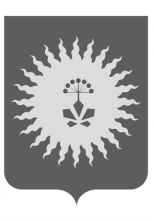 АДМИНИСТРАЦИЯАНУЧИНСКОГО МУНИЦИПАЛЬНОГО РАЙОНАПОСТАНОВЛЕНИЕ     14.05.2018                                       с.Анучино                                            № 261О внесении изменений в постановление администрации Анучинского муниципального района от  06.06.2016г № 136 «О порядке проведения мониторинга технического состояния многоквартирных домов».В соответствии с Федеральным законом от 06.10.2003 № 131-ФЗ «Об общих принципах организации местного самоуправления в Российской Федерации», Уставом администрации Анучинского муниципального района, в целях приведения нормативных правовых актов администрации Анучинского муниципального района в соответствие с действующим законодательством, администрация Анучинского муниципального районаПОСТАНОВЛЯЕТ:1. Внести изменения в Приложение №1 «Состав комиссии по проведению мониторинга технического состояния многоквартирных домов на территории Анучинского муниципального района», утвержденного постановлением главы Анучинского муниципального района от 06.06.2016г       № 136  изложив в новой редакции Приложение №1 (прилагается).       2.Общему отделу администрации (Бурдейной) опубликовать постановление в  информационно-телекоммуникационной сети Интернет на официальном сайте администрации Анучинского муниципального района.3. Настоящее постановление вступает в силу со дня его официального опубликования.4. Контроль за исполнением настоящего постановления возложить на первого заместителя главы администрации Анучинского муниципального района А.П. Каменева.Глава Анучинского муниципального района-глава администрации Анучинскогомуниципального района                                                          С.А. ПонуровскийПриложение 1 утверждено постановлением главы Анучинского муниципального района «__ »____2018г.№ ____Состав комиссии по проведению мониторинга технического состояния многоквартирных домов на территории Анучинского муниципального района 1. Бурдейная Ольга Васильевна - начальник отдела жизнеобеспечения администрации Анучинского муниципального района, председатель; 2.   Кравчук Анна Владимировна - ведущий специалист 1 разряда отдела жизнеобеспечения администрации Анучинского муниципального района, секретарь комиссии; 3. Гуменная Галина Николаевна - старший специалист 1 разряда отдела жизнеобеспечения администрации Анучинского муниципального района, член комиссии;4. Ковальчук Татьяна Александровна – главный специалист отдела имущественных и земельных отношений администрации Анучинского муниципального района, член комиссии; 5. Дубовцев Иван Владимирович – глава Анучинского сельского поселения Анучинского муниципального района, член комиссии; 6.   Сивоконь Зинаида Мингондировна – глава Виноградовского сельского поселения Анучинского муниципального района, член комиссии;7. Самойленко Андрей Михайлович - глава Гражданского сельского поселения Анучинского муниципального района, член комиссии;8. Марчук Елена Анатольевна – глава Чернышевского сельского поселения Анучинского муниципального района, член комиссии.